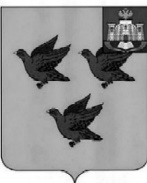 РОССИЙСКАЯ ФЕДЕРАЦИЯОРЛОВСКАЯ ОБЛАСТЬ АДМИНИСТРАЦИЯ ГОРОДА ЛИВНЫП О С Т А Н О В Л Е Н И Е20 октября 2016 г.		  	                                                         № 146     	                         г. ЛивныО внесении изменений в постановлениеадминистрации города от 12 сентября 2016года №122 «О создании Координационногосовета по развитию малого и среднегопредпринимательства  и конкуренциигорода Ливны Орловской области»В целях поддержания правовой базы в актуальном состоянии    администрация     города  п о с т а н о в л я е т:1. Внести в постановление администрации города от 12 сентября 2016 года  №122 «О создании Координационного совета по развитию малого и среднего предпринимательства  и конкуренции города Ливны Орловской области» следующие изменения:	1) пункт 4 изложить в следующей редакции:«4. Контроль за исполнением постановления возложить на заместителя главы администрации города по экономике и финансам Полунину Л.И.»;	2) в приложении 1:	- вместо слов  «Пашенцева Ольга Алексеевна – заместитель главы администрации по перспективному развитию и инвестиционной политике, председатель Совета» записать слова «Полунина Людмила Ивановна – заместитель главы администрации города по экономике и финансам, председатель Совета»;	- дополнить словами «Растворов Андрей Алексеевич – менеджер обособленного подразделения НО «ФМОО (по согласованию)».	 2.Отделу информационных технологий (Бывшев И.В.) опубликовать настоящее постановление в газете «Ливенский вестник» и разместить на официальном сайте администрации города Ливны в информационно-телекоммуникационной сети Интернет.3.  Контроль за исполнением постановления возложить на заместителя главы администрации по экономике и финансам Полунину Л.И.Глава города                                                                                         Н.В.Злобин